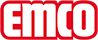 emco Bauemco bac de récupération 5517ALType5517ALPoids (kg/m²)8,7Epaisseur en mm3,0constructionUn système de collecte d’impuretés composé d'un bac d'une seule pièce ou de plusieurs bacs variables en largeur et en profondeur et réalisés sous forme de construction modulaire peut être installé. Sur les plans optique et fonctionnel, les tapis d'entrée sont fabriqués dans une taille identique avec une bordure d’encadrement.MatériauAluminium, assemblage par soudures étanches à l'eau, finition intérieure du bac complètement lisse pour garantir une facilité d'entretien optimale.Données supplémentaires.Le support du tapis d'entrée est intégré dans le bacbac de rétention grande dimensionPlusieurs bacs de récupération sont assemblés sur site pour former un système.bonde d'écoulementAucun dispositif de drainage n’est disponible pour ce type de bacHauteur totale du bac20mmlargeur du bac2800Profondeur du bac (mm)1300CotesLargeur du bac:….. mmProfondeur du bac: …... mm (sens de passage)contactemco Benelux B.V. · Divisie Bouwtechniek · Veldrijk 2 · 8530 Harelbeke / BE · Tel. (+32) 056 224 978 · bouwtechniek@benelux.emco.de · www.emco-bau.com